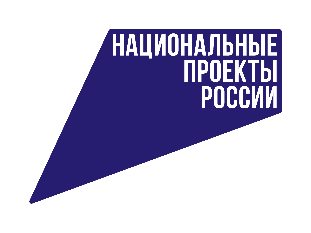 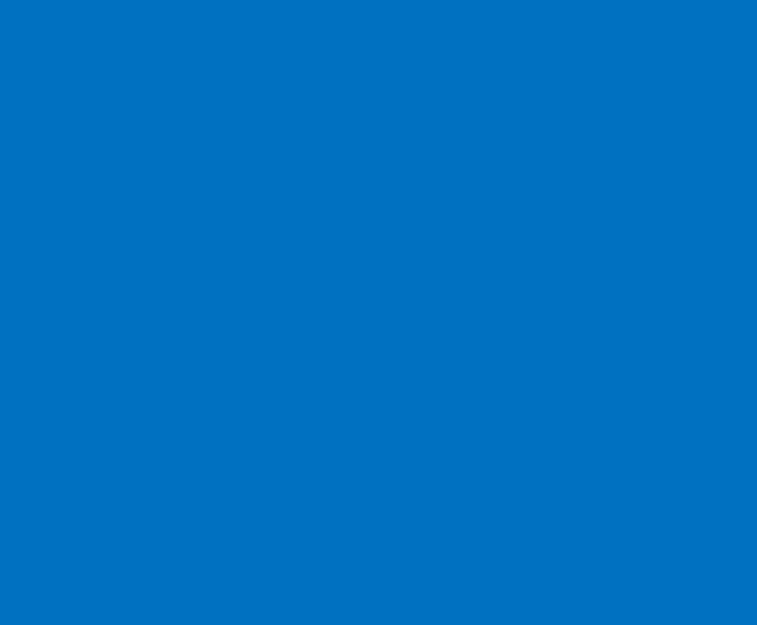 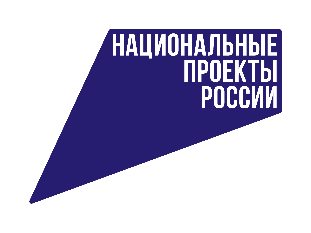 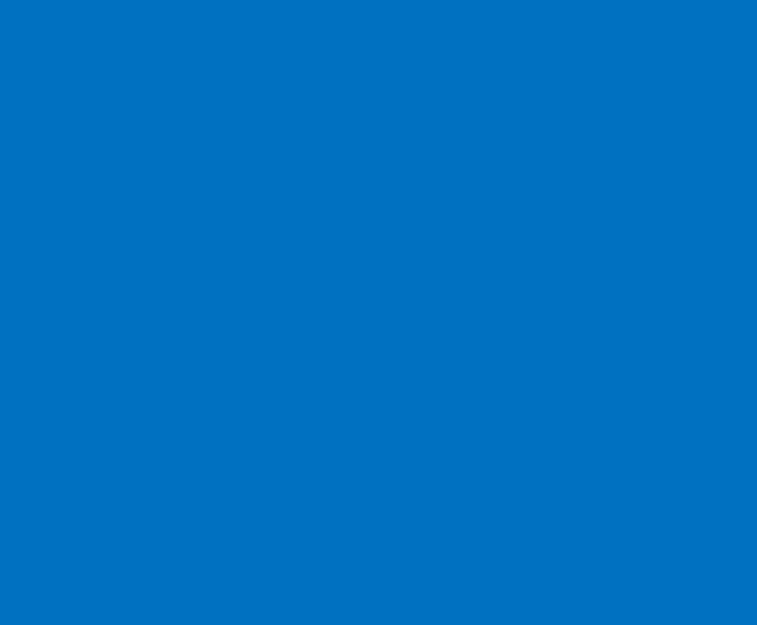 ОСНОВНЫЕ НАРУШЕНИЯ В ПРОЦЕССЕ РЕАЛИЗАЦИИНАЦИОНАЛЬНЫХ ПРОЕКТОВ СВЯЗАНЫ С КОРРУПЦИОННЫМИ ПРОЯВЛЕНИЯМИКОРРУПЦИОННЫЕ СХЕМЫ НАНОСЯТ УЩЕРБ БЕЗОПАСНОСТИ СТРАНЫ И СПОСОБНЫ НЕГАТИВНО ПОВЛИЯТЬ НАДОСТИЖЕНИЕ ЦЕЛЕЙ НАЦИОНАЛЬНОГО РАЗВИТИЯТипичные нарушения в рамках реализации национальных проектов:нецелевое расходование полученных в рамках реализации мероприятий бюджетных средств;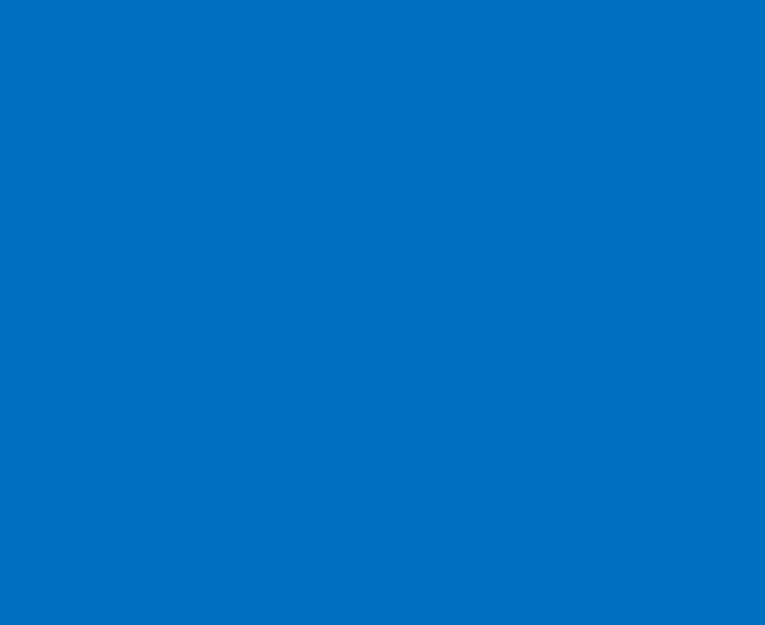 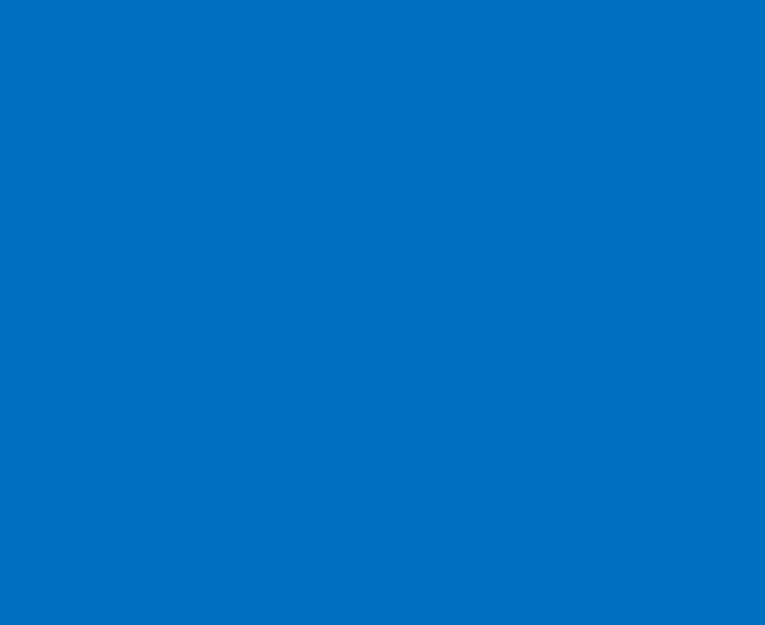 неосвоение полученных бюджетных средств;нарушения при предоставлении бюджетных средств в виде межбюджетных трансфертов;несоответствие конкурсной документации требованиям законодательства;включение в текст договора условий, противоречащих нормам законодательства;неправильный расчет, обоснование начальной (максимальной) цены контракта;завышение начальной (максимальной) цены контракта;несоблюдение обязательных требований к проведению конкурсов и аукционов для заключения государственных и муниципальных контрактов;заключение контрактов с аффилированными лицами заказчика исостоящими с ним в родственных либо иных близких отношениях;неисполнения или исполнения работ в меньшем объеме.